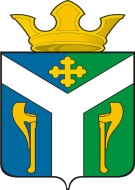 АДМИНИСТРАЦИЯ    УСТЬ – НИЦИНСКОГО СЕЛЬСКОГО ПОСЕЛЕНИЯПОСТАНОВЛЕНИЕ__________________________________________________________________09.02.2017                                                                                                        № 37с. Усть – Ницинское           О внесении изменений  в список  внештатных инструкторов по проведению противопожарной пропаганды и обучению населения мерам противопожарной безопасности, утвержденный постановлением администрации Усть-Ницинского сельского поселения от 20.01.2014 № 11        Согласно статьи  3 Федерального закона от 21.12.1994 г. № 69-ФЗ «О пожарной безопасности» и возложения полномочий по проведению противопожарной пропаганды и обучению населения мерам пожарной безопасностиПОСТАНОВЛЯЮ: Внести в список внештатных инструкторов по проведению противопожарной пропаганды и обучению населения мерам противопожарной безопасности, утвержденный постановлением администрации Усть-Ницинского сельского поселения от 20.01.2014 г. за № 11 изменения, приняв его в новой редакции (приложение № 1).Контроль  за исполнением настоящего постановления возложить на зам. главы администрации Усть-Ницинского сельского поселения Волохину Н.Г.Глава Усть-Ницинскогосельского поселения                                                                     К.Г. Судакова   Приложение № 1УТВЕРЖДЕН  постановлениемадминистрации Усть-Ницинского                                                                                                сельского поселения                                                                                                от 09.02.2017 г.  №  37Списоквнештатных инструкторов по пропаганде противопожарной безопасности в Усть-Ницинском сельском поселении1. Соколова Н.В. –  специалист 1 категории;2. Рожков А.А. –    спорт  инструктор Краснослободского ДК;3. Полякова  Н.Н. – заведующая  структурного подразделения МБУК «Усть – Ницинский КДЦ» (с. Краснослободское);4. Мальцева Т.А. – заведующая структурного подразделения МБУК «Усть – Ницинский КДЦ» (п. Рассвет);5. Бондырева Н.Ю. – библиотекарь Краснослободского ДК;6. Попова Н.С. – заведующая структурного подразделения МБУК «Усть – Ницинский КДЦ» (д. Ивановка);7. Есаулкова И.Н.- ведущий специалист;8. Кость А.М. -       спорт инструктор Усть-Ницинского ДК;9. Кондрабаева О.И -  библиотекарь Усть-Ницинского ДК; 10. Бачурина Л.А. – культорганизатор структурного подразделения МБУК «Усть – Ницинский КДЦ» (д. Жирякова);11. Ермаков В.Н. -    ведущий специалист;12. Попова М.Н. -     заведующая  структурного подразделения МБУК «Усть – Ницинский КДЦ» (д. Голякова);13. Кручинина Л.Н. -  заведующая структурного подразделения МБУК «Усть – Ницинский КДЦ» (д. Зуева);14. Ермакова Г.А.    -  заведующая структурного подразделения МБУК «Усть – Ницинский КДЦ» (д. Ермакова);15. Михалева Т.Н.  -   библиотекарь Голяковского сельского клуба;16. Аксенова О.О. -   ведущий специалист;17. Костылева Е.В. -  заведующая структурного подразделения МБУК «Усть – Ницинский КДЦ» (с. Липчинское);18.  Енчукова И.Н. -   библиотекарь Липчинского ДК;19.  Антропова Л.А. – библиотекарь Ермаковского ДК.   